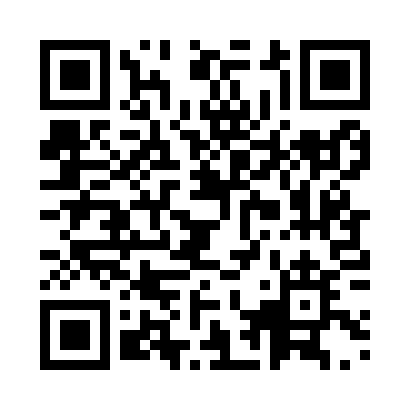 Prayer times for Satpara, BangladeshWed 1 May 2024 - Fri 31 May 2024High Latitude Method: NonePrayer Calculation Method: University of Islamic SciencesAsar Calculation Method: ShafiPrayer times provided by https://www.salahtimes.comDateDayFajrSunriseDhuhrAsrMaghribIsha1Wed4:025:2311:543:216:267:472Thu4:015:2211:543:206:277:483Fri4:005:2111:543:206:277:484Sat3:595:2111:543:206:277:495Sun3:585:2011:543:196:287:506Mon3:575:1911:543:196:287:507Tue3:565:1911:543:196:297:518Wed3:565:1811:543:196:297:529Thu3:555:1711:543:196:307:5310Fri3:545:1711:533:186:307:5311Sat3:535:1611:533:186:317:5412Sun3:535:1611:533:186:317:5513Mon3:525:1511:533:186:327:5514Tue3:515:1511:533:176:327:5615Wed3:515:1411:533:176:337:5716Thu3:505:1411:533:176:337:5717Fri3:495:1311:533:176:347:5818Sat3:495:1311:543:176:347:5919Sun3:485:1311:543:176:357:5920Mon3:475:1211:543:176:358:0021Tue3:475:1211:543:166:368:0122Wed3:465:1111:543:166:368:0123Thu3:465:1111:543:166:378:0224Fri3:455:1111:543:166:378:0325Sat3:455:1111:543:166:388:0326Sun3:455:1011:543:166:388:0427Mon3:445:1011:543:166:398:0528Tue3:445:1011:543:166:398:0529Wed3:435:1011:553:166:408:0630Thu3:435:0911:553:166:408:0731Fri3:435:0911:553:166:408:07